                МКОУ «Бугленская СОШ имени Ш.И.Шихсаидова  с.Буглен Буйнакский район РД 368210 e-mail: buglen_school@mail.ru                                                                                        Утвержден:      директором МКОУ                                                                                                                                  «Бугленская СОШ.                                                                                                                          им. Ш.И.ШИХСАИДОВА»                                                                                                                                                                                                               ________ Джаватовой А                                                                                                                            зам. директора по в/р                                                                                                                   ________Джахбаровой Д.Г.                                                                                                                             «__»______2017ГОД._Планпо реализации республиканской целевой программы«Ответственность родителей за воспитание и обучение детей»МКОУ «Бугленская СОШ им. Ш.И.Шихсаидова»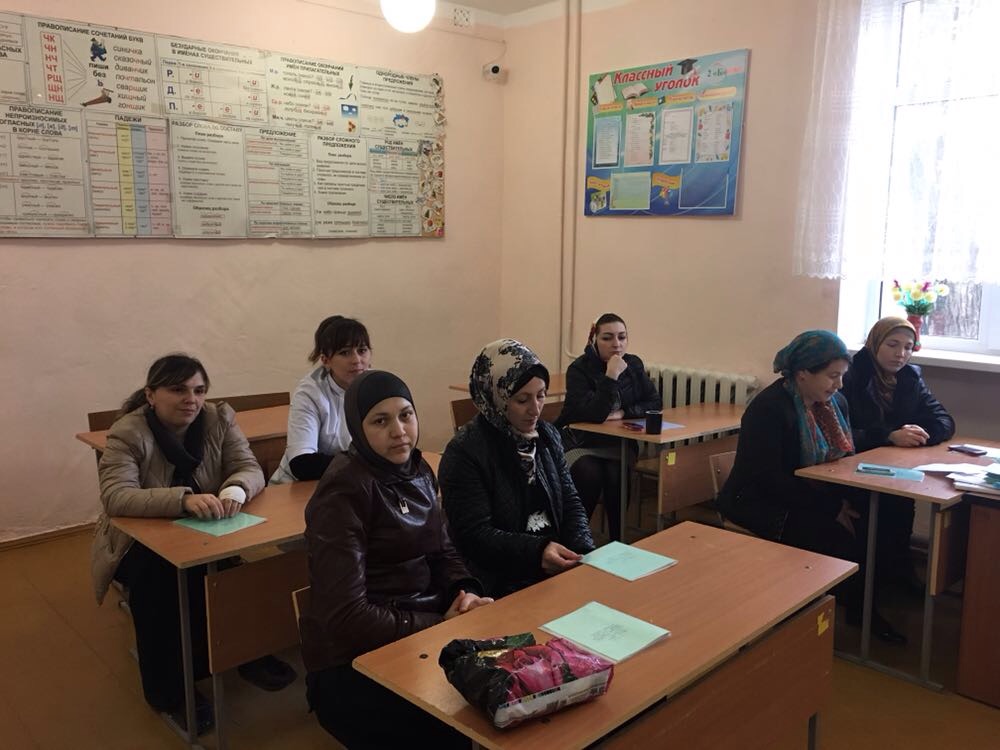 11.11.17год- родительское собрание во 2 «б» классе МКОУ « Бугленской СОШ. имени Ш.И.Шихсаидова»- Итоги первой четверти. 14 .10.17год. -  родительский комитет проверяет наличие школьной формы и санитарное состояние в  МКОУ «Бугленской СОШ. им. Ш. И. Шихсаидова» .        18.11.17год. «Эмоциональное  благополучие детей в семье»  занятие педагога психолога с родителями в МКОУ «Бугленская СОШ. им. Ш. И. Шихсаидова»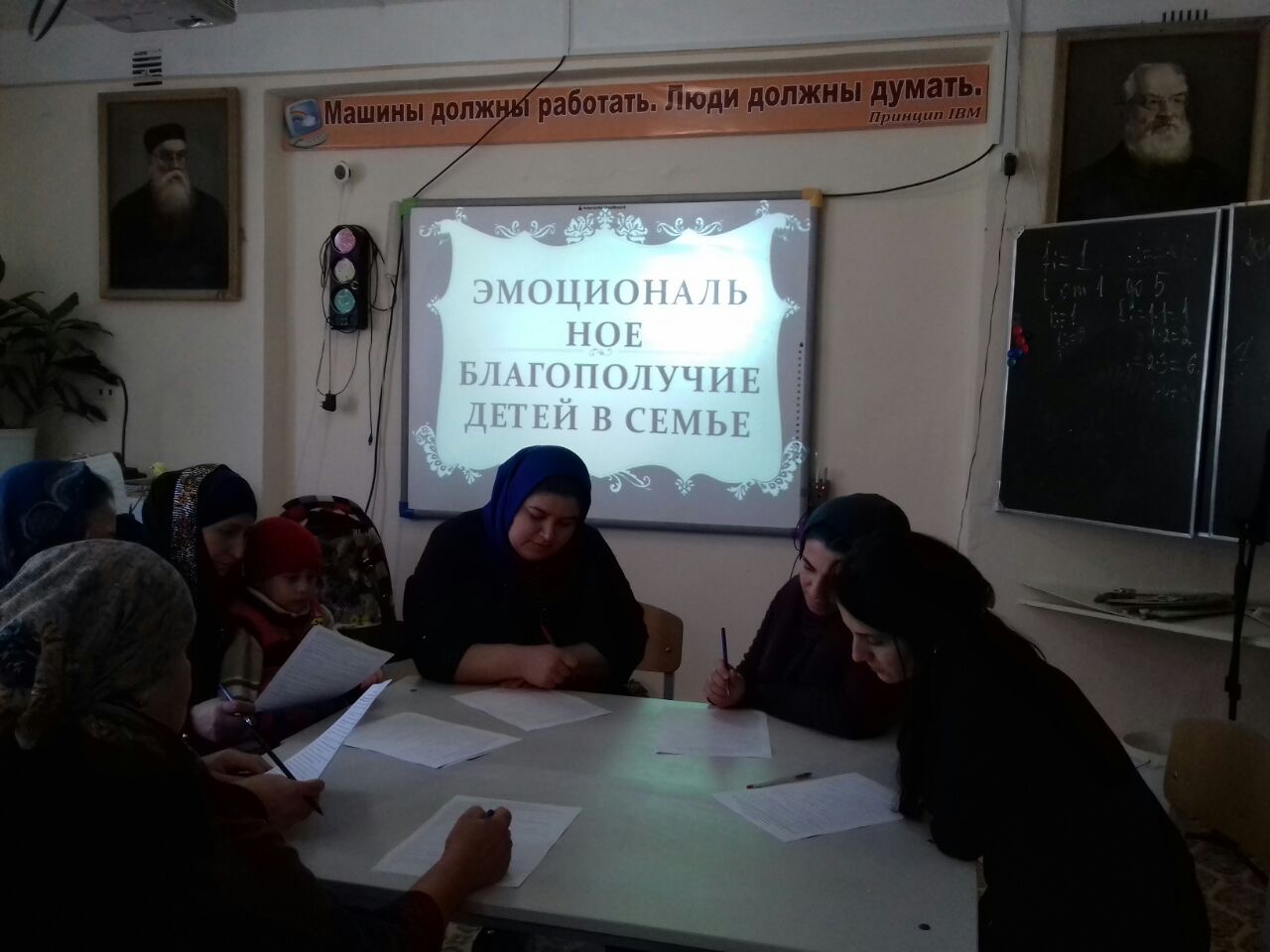 . 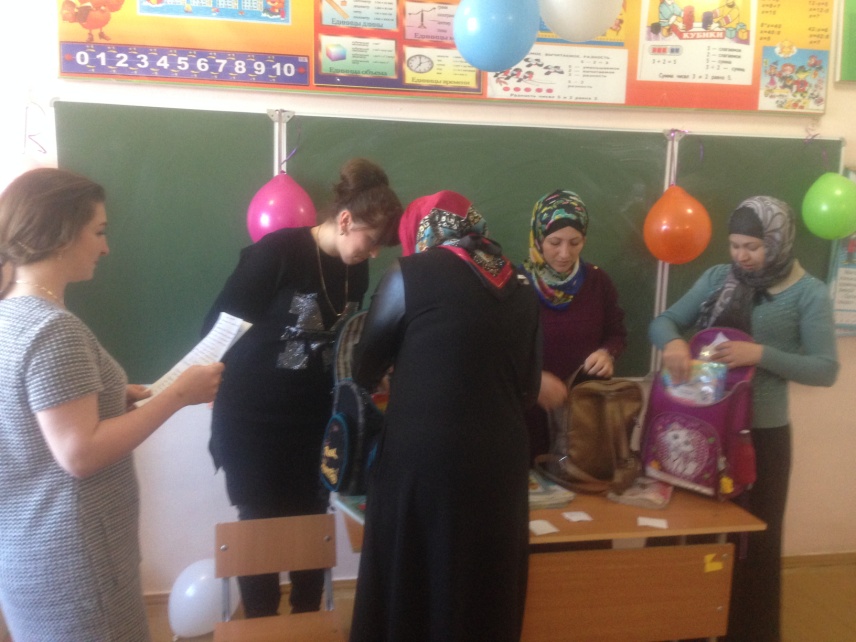 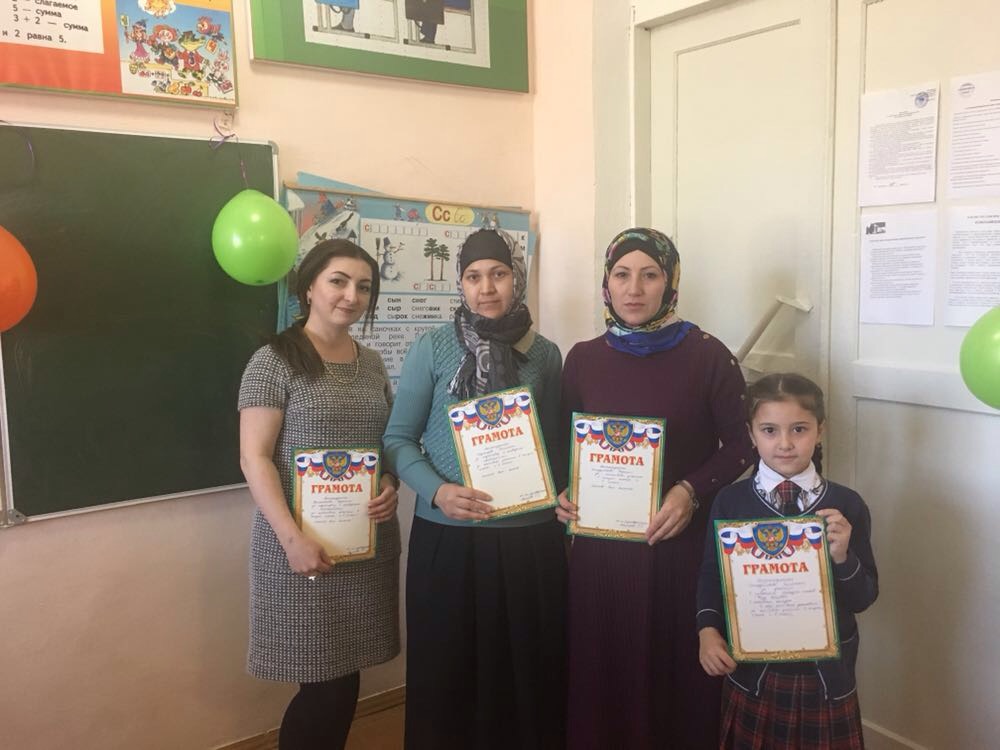              Заместитель директора поВР_________________Джахбарова Д.Г.№Проводимые мероприятия.Класс.Кол.-во.Дата.Ответственные.Гости.1Общешкольное  единое родительское собрание1-116524.11.17.Зам. по ВР. РУК. по безопасности.родители1Родительский комитет-проверка  санитарного состояния столовой ,сан. узлов. 12Ежемесячно.Родительский комитет.родители2Посещение родителями уроков .В теч. Года.родители3 Анкетирование родителей.1-11210В ТЕЧ ГОДАЗам. По.ВРКл.рук. ВОЖАТАЯ.Психолог ГаджиеваС.М.родители4«Эмоциональное  благополучие детей в семье»  занятие педагога психолога с родителями.Педагог- психолог Гаджиева С.М.РОДИТЕЛИ.